Supplementary InformationStructural Insights into the Zika Virus NS1 Protein Inhibition Using a Computational Approach. Nasir Ahmad1; Syed Lal Badshah1,*; Mohammad Junaid2; Ashfaq Ur Rehman2; Akhtar Muhammad1, Khalid Khan1,*  1Department of Chemistry, Islamia College University, Peshawar 25120, Pakistan.2State Key Laboratory of Microbial Metabolism, Department of Bioinformatics and Biostatistics, National Experimental Teaching Center for Life Sciences and Biotechnology, College of Life Sciences and Biotechnology, Shanghai Jiao Tong University, Shanghai, 200240, China.*Corresponding Authors email address: shahbiochemist@gmail.com and drkhalidchem@yahoo.com 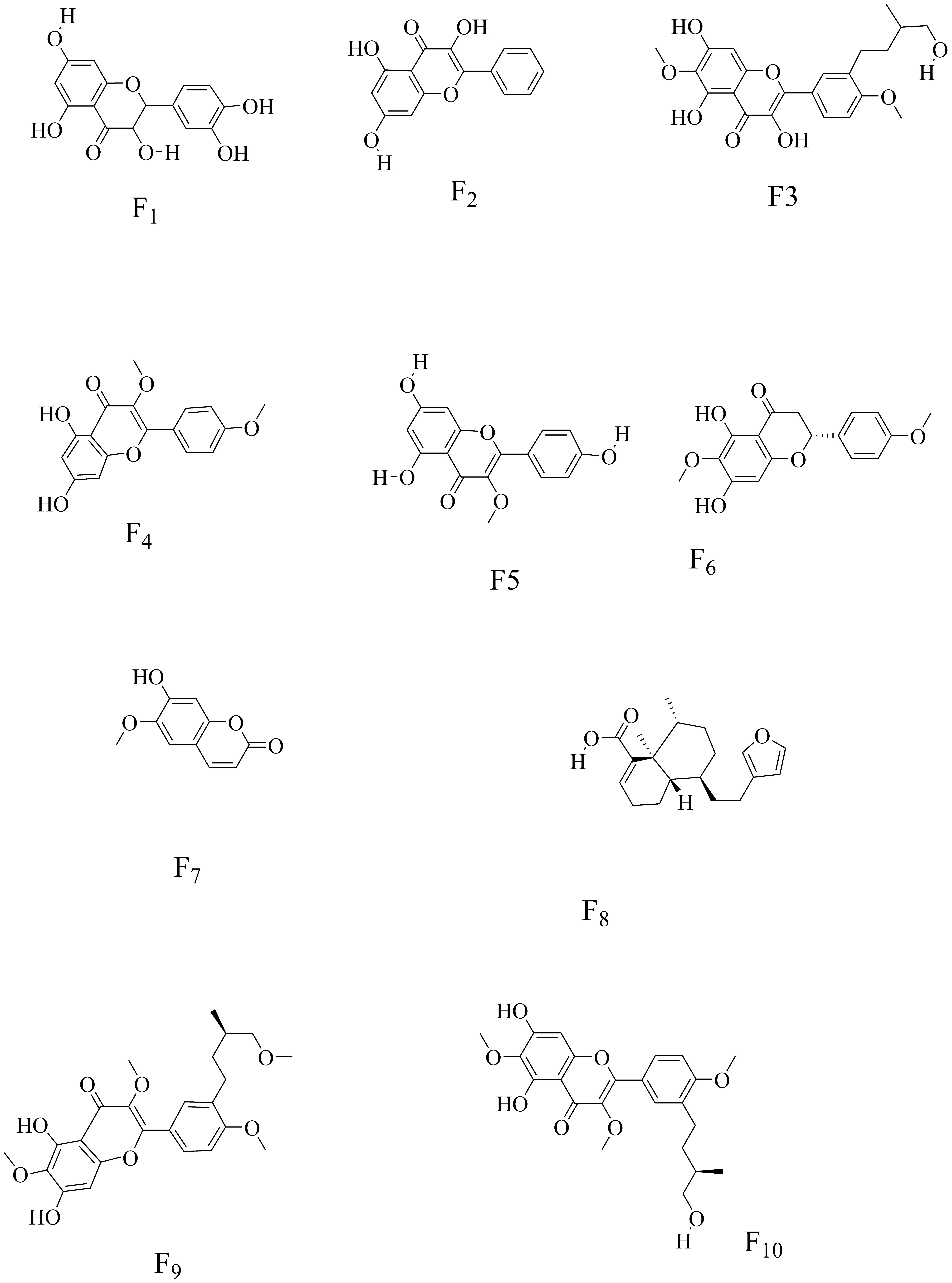 Supplementary figure 1. Structures of flavonoid derivatives from F1 to F10.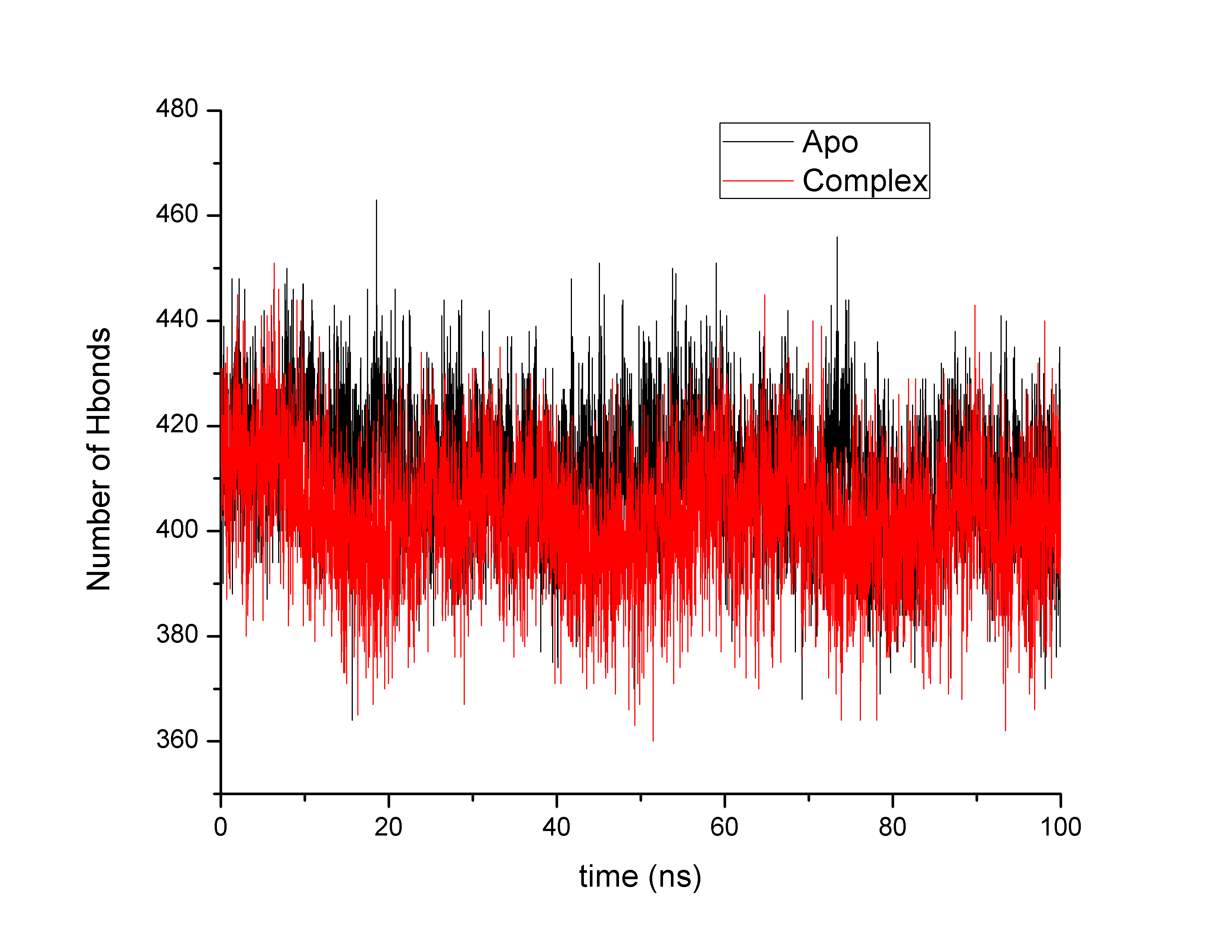 Supplementary figure 2. The number of hydrogen bonds in Apo (black) and complex (red) during 100 ns simulation.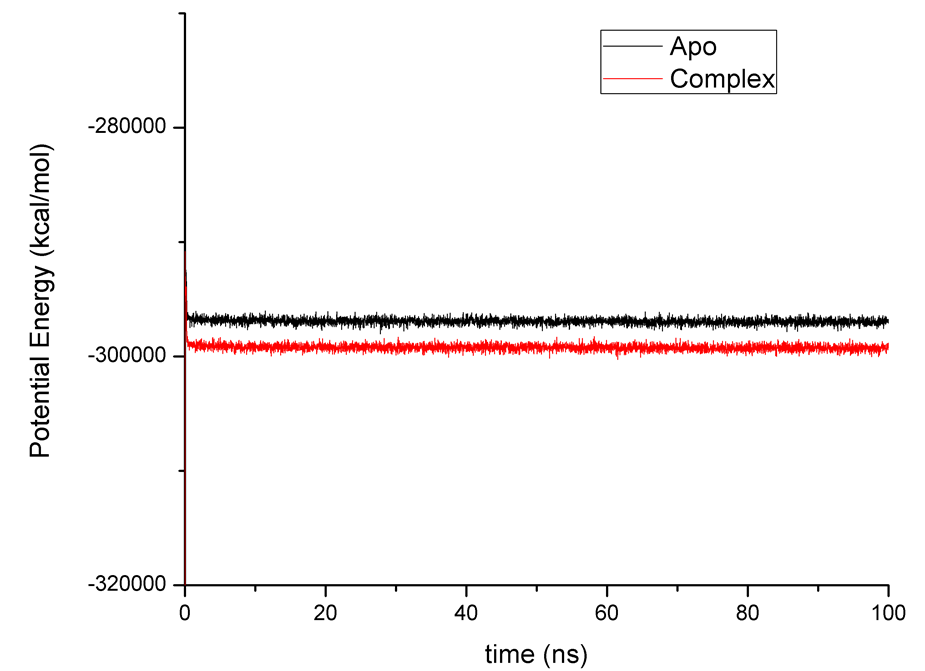 Supplementary figure 3. Potential energy of Apo (back) and complex (red) over a period of 100 ns simulation time.Supplementary figure 4. Principal component (PC) analysis of apo-protein of NS1 and NS1-flavonoid complex during100 ns simulation for three components PC1, PC2, PC3.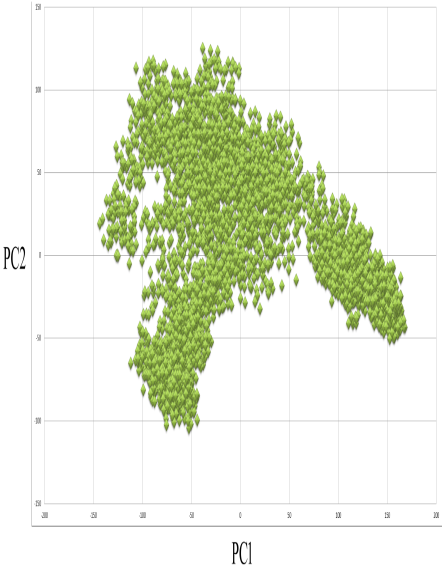 Apo  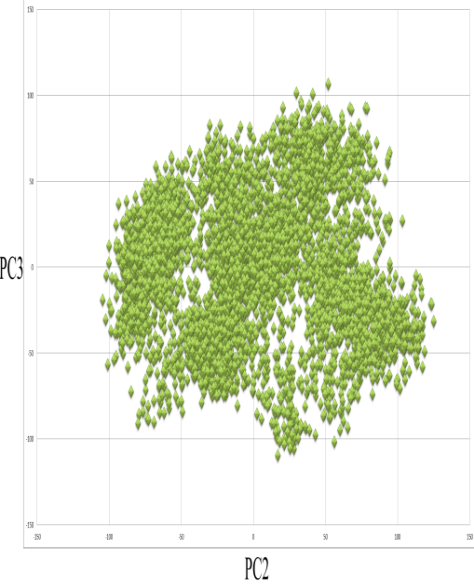 Apo  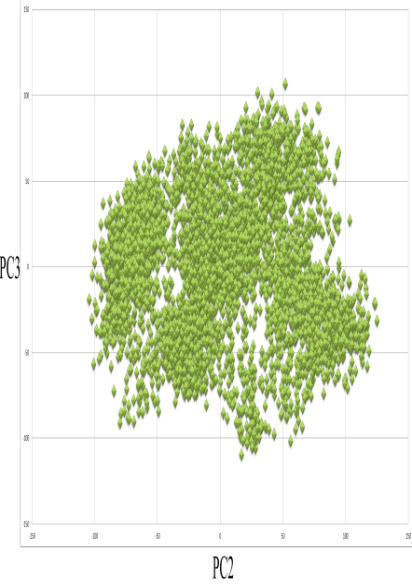 Apo 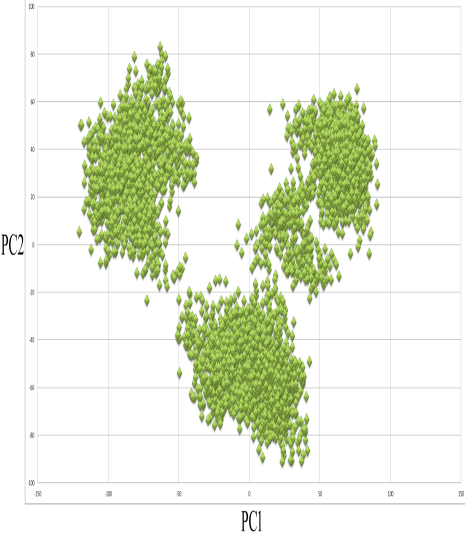 Complex 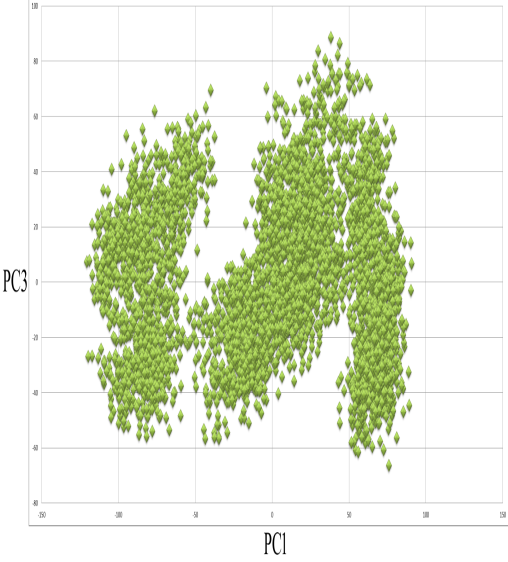 Complex 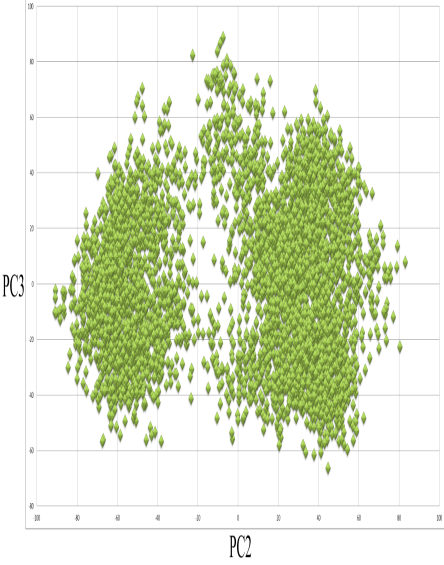 Complex